Chapter 13 - Relational Datalibrary(tidyverse)
library(nycflights13)Airlinesflights## # A tibble: 336,776 x 19
##     year month   day dep_time sched_dep_time dep_delay arr_time
##    <int> <int> <int>    <int>          <int>     <dbl>    <int>
##  1  2013     1     1      517            515         2      830
##  2  2013     1     1      533            529         4      850
##  3  2013     1     1      542            540         2      923
##  4  2013     1     1      544            545        -1     1004
##  5  2013     1     1      554            600        -6      812
##  6  2013     1     1      554            558        -4      740
##  7  2013     1     1      555            600        -5      913
##  8  2013     1     1      557            600        -3      709
##  9  2013     1     1      557            600        -3      838
## 10  2013     1     1      558            600        -2      753
## # ... with 336,766 more rows, and 12 more variables: sched_arr_time <int>,
## #   arr_delay <dbl>, carrier <chr>, flight <int>, tailnum <chr>,
## #   origin <chr>, dest <chr>, air_time <dbl>, distance <dbl>, hour <dbl>,
## #   minute <dbl>, time_hour <dttm>airlines## # A tibble: 16 x 2
##    carrier name                       
##    <chr>   <chr>                      
##  1 9E      Endeavor Air Inc.          
##  2 AA      American Airlines Inc.     
##  3 AS      Alaska Airlines Inc.       
##  4 B6      JetBlue Airways            
##  5 DL      Delta Air Lines Inc.       
##  6 EV      ExpressJet Airlines Inc.   
##  7 F9      Frontier Airlines Inc.     
##  8 FL      AirTran Airways Corporation
##  9 HA      Hawaiian Airlines Inc.     
## 10 MQ      Envoy Air                  
## 11 OO      SkyWest Airlines Inc.      
## 12 UA      United Air Lines Inc.      
## 13 US      US Airways Inc.            
## 14 VX      Virgin America             
## 15 WN      Southwest Airlines Co.     
## 16 YV      Mesa Airlines Inc.airports## # A tibble: 1,458 x 8
##    faa   name                   lat    lon   alt    tz dst   tzone        
##    <chr> <chr>                <dbl>  <dbl> <int> <dbl> <chr> <chr>        
##  1 04G   Lansdowne Airport     41.1  -80.6  1044    -5 A     America/New_…
##  2 06A   Moton Field Municip…  32.5  -85.7   264    -6 A     America/Chic…
##  3 06C   Schaumburg Regional   42.0  -88.1   801    -6 A     America/Chic…
##  4 06N   Randall Airport       41.4  -74.4   523    -5 A     America/New_…
##  5 09J   Jekyll Island Airpo…  31.1  -81.4    11    -5 A     America/New_…
##  6 0A9   Elizabethton Munici…  36.4  -82.2  1593    -5 A     America/New_…
##  7 0G6   Williams County Air…  41.5  -84.5   730    -5 A     America/New_…
##  8 0G7   Finger Lakes Region…  42.9  -76.8   492    -5 A     America/New_…
##  9 0P2   Shoestring Aviation…  39.8  -76.6  1000    -5 U     America/New_…
## 10 0S9   Jefferson County In…  48.1 -123.    108    -8 A     America/Los_…
## # ... with 1,448 more rowsplanes## # A tibble: 3,322 x 9
##    tailnum  year type      manufacturer  model  engines seats speed engine
##    <chr>   <int> <chr>     <chr>         <chr>    <int> <int> <int> <chr> 
##  1 N10156   2004 Fixed wi… EMBRAER       EMB-1…       2    55    NA Turbo…
##  2 N102UW   1998 Fixed wi… AIRBUS INDUS… A320-…       2   182    NA Turbo…
##  3 N103US   1999 Fixed wi… AIRBUS INDUS… A320-…       2   182    NA Turbo…
##  4 N104UW   1999 Fixed wi… AIRBUS INDUS… A320-…       2   182    NA Turbo…
##  5 N10575   2002 Fixed wi… EMBRAER       EMB-1…       2    55    NA Turbo…
##  6 N105UW   1999 Fixed wi… AIRBUS INDUS… A320-…       2   182    NA Turbo…
##  7 N107US   1999 Fixed wi… AIRBUS INDUS… A320-…       2   182    NA Turbo…
##  8 N108UW   1999 Fixed wi… AIRBUS INDUS… A320-…       2   182    NA Turbo…
##  9 N109UW   1999 Fixed wi… AIRBUS INDUS… A320-…       2   182    NA Turbo…
## 10 N110UW   1999 Fixed wi… AIRBUS INDUS… A320-…       2   182    NA Turbo…
## # ... with 3,312 more rowsweather## # A tibble: 26,115 x 15
##    origin  year month   day  hour  temp  dewp humid wind_dir wind_speed
##    <chr>  <dbl> <dbl> <int> <int> <dbl> <dbl> <dbl>    <dbl>      <dbl>
##  1 EWR     2013     1     1     1  39.0  26.1  59.4      270      10.4 
##  2 EWR     2013     1     1     2  39.0  27.0  61.6      250       8.06
##  3 EWR     2013     1     1     3  39.0  28.0  64.4      240      11.5 
##  4 EWR     2013     1     1     4  39.9  28.0  62.2      250      12.7 
##  5 EWR     2013     1     1     5  39.0  28.0  64.4      260      12.7 
##  6 EWR     2013     1     1     6  37.9  28.0  67.2      240      11.5 
##  7 EWR     2013     1     1     7  39.0  28.0  64.4      240      15.0 
##  8 EWR     2013     1     1     8  39.9  28.0  62.2      250      10.4 
##  9 EWR     2013     1     1     9  39.9  28.0  62.2      260      15.0 
## 10 EWR     2013     1     1    10  41    28.0  59.6      260      13.8 
## # ... with 26,105 more rows, and 5 more variables: wind_gust <dbl>,
## #   precip <dbl>, pressure <dbl>, visib <dbl>, time_hour <dttm>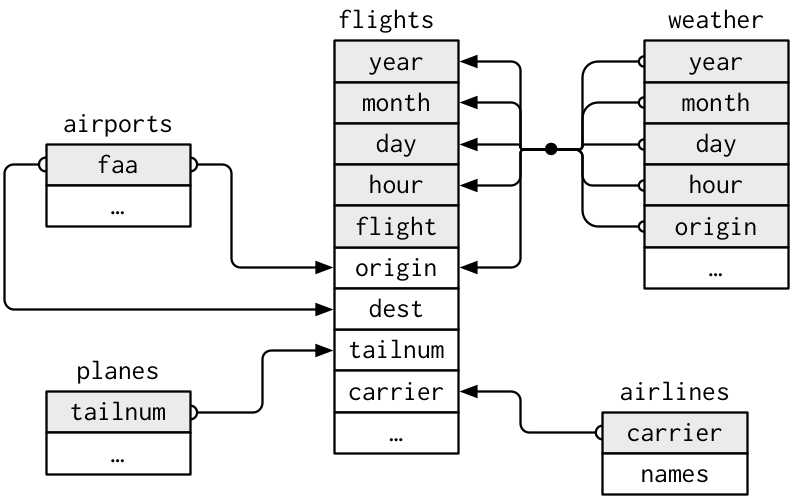 Check is there are any duplicate tailnumbers.planes %>% 
  count(tailnum) %>% 
  filter(n > 1)## # A tibble: 0 x 2
## # ... with 2 variables: tailnum <chr>, n <int>Duplicated?weather %>% 
  count(year, month, day, hour, origin) %>% 
  filter(n > 1)## # A tibble: 3 x 6
##    year month   day  hour origin     n
##   <dbl> <dbl> <int> <int> <chr>  <int>
## 1  2013    11     3     1 EWR        2
## 2  2013    11     3     1 JFK        2
## 3  2013    11     3     1 LGA        2Duplicates?Note there are duplicated dates for flights and tailnum in the flights dataset. This may be a problem.flights %>% 
  count(year, month, day, flight) %>% 
  filter(n > 1)## # A tibble: 29,768 x 5
##     year month   day flight     n
##    <int> <int> <int>  <int> <int>
##  1  2013     1     1      1     2
##  2  2013     1     1      3     2
##  3  2013     1     1      4     2
##  4  2013     1     1     11     3
##  5  2013     1     1     15     2
##  6  2013     1     1     21     2
##  7  2013     1     1     27     4
##  8  2013     1     1     31     2
##  9  2013     1     1     32     2
## 10  2013     1     1     35     2
## # ... with 29,758 more rowsflights %>% 
  count(year, month, day, tailnum) %>% 
  filter(n > 1)## # A tibble: 64,928 x 5
##     year month   day tailnum     n
##    <int> <int> <int> <chr>   <int>
##  1  2013     1     1 N0EGMQ      2
##  2  2013     1     1 N11189      2
##  3  2013     1     1 N11536      2
##  4  2013     1     1 N11544      3
##  5  2013     1     1 N11551      2
##  6  2013     1     1 N12540      2
##  7  2013     1     1 N12567      2
##  8  2013     1     1 N13123      2
##  9  2013     1     1 N13538      3
## 10  2013     1     1 N13566      3
## # ... with 64,918 more rowsJoin airline name to the flights data.flights2 <- flights %>% 
  select(year:day, hour, origin, dest, tailnum, carrier)
flights2## # A tibble: 336,776 x 8
##     year month   day  hour origin dest  tailnum carrier
##    <int> <int> <int> <dbl> <chr>  <chr> <chr>   <chr>  
##  1  2013     1     1     5 EWR    IAH   N14228  UA     
##  2  2013     1     1     5 LGA    IAH   N24211  UA     
##  3  2013     1     1     5 JFK    MIA   N619AA  AA     
##  4  2013     1     1     5 JFK    BQN   N804JB  B6     
##  5  2013     1     1     6 LGA    ATL   N668DN  DL     
##  6  2013     1     1     5 EWR    ORD   N39463  UA     
##  7  2013     1     1     6 EWR    FLL   N516JB  B6     
##  8  2013     1     1     6 LGA    IAD   N829AS  EV     
##  9  2013     1     1     6 JFK    MCO   N593JB  B6     
## 10  2013     1     1     6 LGA    ORD   N3ALAA  AA     
## # ... with 336,766 more rowsflights2 %>%
  select(-origin, -dest) %>% 
  left_join(airlines, by = "carrier")## # A tibble: 336,776 x 7
##     year month   day  hour tailnum carrier name                    
##    <int> <int> <int> <dbl> <chr>   <chr>   <chr>                   
##  1  2013     1     1     5 N14228  UA      United Air Lines Inc.   
##  2  2013     1     1     5 N24211  UA      United Air Lines Inc.   
##  3  2013     1     1     5 N619AA  AA      American Airlines Inc.  
##  4  2013     1     1     5 N804JB  B6      JetBlue Airways         
##  5  2013     1     1     6 N668DN  DL      Delta Air Lines Inc.    
##  6  2013     1     1     5 N39463  UA      United Air Lines Inc.   
##  7  2013     1     1     6 N516JB  B6      JetBlue Airways         
##  8  2013     1     1     6 N829AS  EV      ExpressJet Airlines Inc.
##  9  2013     1     1     6 N593JB  B6      JetBlue Airways         
## 10  2013     1     1     6 N3ALAA  AA      American Airlines Inc.  
## # ... with 336,766 more rowsSimple examples.x <- tribble(
  ~key, ~val_x,
     1, "x1",
     2, "x2",
     3, "x3"
)
x## # A tibble: 3 x 2
##     key val_x
##   <dbl> <chr>
## 1     1 x1   
## 2     2 x2   
## 3     3 x3y <- tribble(
  ~key, ~val_y,
     1, "y1",
     2, "y2",
     4, "y3"
)
y## # A tibble: 3 x 2
##     key val_y
##   <dbl> <chr>
## 1     1 y1   
## 2     2 y2   
## 3     4 y3x %>% 
  inner_join(y, by = "key")## # A tibble: 2 x 3
##     key val_x val_y
##   <dbl> <chr> <chr>
## 1     1 x1    y1   
## 2     2 x2    y2Duplicate keys.x <- tribble(
  ~key, ~val_x,
     1, "x1",
     2, "x2",
     2, "x3",
     1, "x4"
)
x## # A tibble: 4 x 2
##     key val_x
##   <dbl> <chr>
## 1     1 x1   
## 2     2 x2   
## 3     2 x3   
## 4     1 x4y <- tribble(
  ~key, ~val_y,
     1, "y1",
     2, "y2"
)
y## # A tibble: 2 x 2
##     key val_y
##   <dbl> <chr>
## 1     1 y1   
## 2     2 y2left_join(x, y, by = "key")## # A tibble: 4 x 3
##     key val_x val_y
##   <dbl> <chr> <chr>
## 1     1 x1    y1   
## 2     2 x2    y2   
## 3     2 x3    y2   
## 4     1 x4    y1Both with duplicate keys.x <- tribble(
  ~key, ~val_x,
     1, "x1",
     2, "x2",
     2, "x3",
     3, "x4"
)
x## # A tibble: 4 x 2
##     key val_x
##   <dbl> <chr>
## 1     1 x1   
## 2     2 x2   
## 3     2 x3   
## 4     3 x4y <- tribble(
  ~key, ~val_y,
     1, "y1",
     2, "y2",
     2, "y3",
     3, "y4"
)
y## # A tibble: 4 x 2
##     key val_y
##   <dbl> <chr>
## 1     1 y1   
## 2     2 y2   
## 3     2 y3   
## 4     3 y4left_join(x, y, by = "key")## # A tibble: 6 x 3
##     key val_x val_y
##   <dbl> <chr> <chr>
## 1     1 x1    y1   
## 2     2 x2    y2   
## 3     2 x2    y3   
## 4     2 x3    y2   
## 5     2 x3    y3   
## 6     3 x4    y4